ST MARY’S R.C. PRIMARY SCHOOL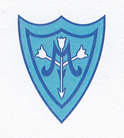 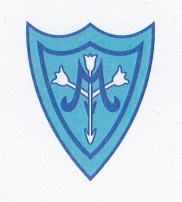 CURRICULUM OVERVIEW – SMSC/ENQUIRY BASED LEARNINGAll topics follow a Literacy-based curriculum, using quality texts.  Each topic has an overarching question (iWonder) to link and give purpose to learning.  The only difference to this is that Y1 are yet to have questions for their topics.   SMSC links are made throughout topics using debating structures, participating in local community events / cultural events, allowing children time to process ethical and moral questions, giving children time to be thoughtful, imaginative and creative.   EYFS incorporate SMSC into all areas of their learning.Definition of each part of SMSC:Spiritual: 	Explore beliefs and experience; respect faiths, feelings and values; enjoy learning about oneself, others and the surrounding world; use imagination and creativity; reflect.Moral: 		Recognise right and wrong; respect the law; understand consequences; investigate moral and ethical issues; offer reasoned views.Social: 	Use a range of social skills; participate in the local community; appreciate diverse viewpoints; participate, volunteer and cooperate; resolve conflict; engage with the 'British values' of democracy, the rule of law, liberty, respect and tolerance.Cultural: 	Appreciate cultural influences; appreciate the role of Britain's parliamentary system; participate in culture opportunities; understand, accept, respect and celebrate diversity.New Beatitude:Autumn 1“Blessed are those who see God in every person and strive to make others also discover him.”Autumn 2“Blessed are those who remain faithful while enduring evils inflicted on them by others and forgive them from their heart.”Spring 1“Blessed are those who renounce their own comfort in order to help others.”Spring 2“Blessed are those who look into the eyes of the abandoned and marginalised and show them their closeness.”Summer 1“Blessed are those who protect and care for our common home.”Summer 2“Blessed are those who pray and work for full communion between Christians.”Nursery All About Me/My FamilyPeace at LastCome and See - Myself  - God knows and loves each oneCome and See - welcome  - Baptism: a welcome to God’s familyAutumn and NatureThe Hedgehog BandEarly Years - Hannukkah(Judaism Unit)Early Years - birthday  - Looking forward to Jesus’ birthdaySeasons and sizeStickmanEarly Years - CELEbrating - People celebrate in ChurchEarly Years - gathering - Parish family gathers to celebrate EucharistInsects/New Life The Hungry CaterpillarEarly Years - gathering - Parish family gathers to celebrate EucharistEarly Year - growing - Looking forward to EasterPirates Pirates Love UnderpantsEarly Years - GOOD NEWS - Passing on the Good News of JesusEarly Years – Prayer Mats (Islam unit)Early Years – Friends of JesusAt the SeasideCommotion in the oceanEarly Years - FRIENDS - Friends of JesusEarly Years - OUR WORLD - God’s wonderful worldReception Me and my pet Dinosaur/ Growing vegHarry and the dinosaursDinosaur dooDinosaurs love underpantsHow to grow a dinosaurCome and See - Myself  - God knows and loves each oneCome and See - welcome  - Baptism: a welcome to God’s family Light and DarkWinter CelebrationJill MurphyWhatever nextNon-fictionOwl babiesThe dark dark nightLoads of non-fictionEarly Years - Hannukkah (Judaism Unit)Early Years - birthday  - Looking forward to Jesus’ birthday Fairy tales & traditional storiesThe Gingerbread ManThe 3 Billy Goat GruffGoldilocksEarly Years - CELEbrating - People celebrate in ChurchEarly Years - gathering - Parish family gathers to celebrate EucharistPlants and growthThe Enormous TurnipJack and the beanstalkVariety  of non-fictionEarly Years - gathering - Parish family gathers to celebrate EucharistEarly Year - growing - Looking forward to EasterWhy do spiders eat flies?Ahh Spider The bad tempered ladybirdTwist and hop mini-beast hopLoads of non-fictionEarly Years - GOOD NEWS - Passing on the Good News of JesusEarly Years – Prayer Mats (Islam unit)Early Years – Friends of Jesus What makes commotion in the ocean?Commotion in the ocean The Rainbow FishWhere’s tiddler?Loads of non-fictionEarly Years - FRIENDS - Friends of JesusEarly Years - OUR WORLD - God’s wonderful worldYear 1Spiritual, Moral, Social, CulturalBook focus in red.Geography linksHistory linksScience links RE linksiWonder: JOURNEYSWhat would Naughty Bus see in our local area?Geography – identify 4 countries of UK, use aerial photographs, devise a simple map and key, simple fieldwork and observation to study the school and local area, human and physical featuresThe Naughty BusSMSC Links:Where do we come from? Year 1 - Families - God’s love and care for every familyYear 1 - belonging - Baptism: an invitation to belong to God’s familyiWonder: JOURNEYSWhat would Naughty Bus see in our local area?Geography – identify 4 countries of UK, use aerial photographs, devise a simple map and key, simple fieldwork and observation to study the school and local area, human and physical featuresThe Naughty BusSMSC Links:Where do we come from? Year 1 - Families - God’s love and care for every familyYear 1 - belonging - Baptism: an invitation to belong to God’s familyiWonder: TOYSHow are my toys different to toys in the past?History – changes of their own toys, comparing parents and grandparent toys, comparing Victorian toys, sorting old and new toys, compare old and new bears, history of the teddy bearScience – toy materials and their propertiesPaddingtonOld BearSMSC Links:Do girls have to play with dolls? Year 1 - Abraham and Moses  (Judaism unit)Year 1 - waiting - Advent: a time to look forward to ChristmasiWonder: COLD LANDSWhere are the polar regions and what are they like?Geography – 7 continents, hot and cold countries, Equator and North and South PoleHistory – Robert Falcon ScottScience links – classification of animalsFrozen?Lost and  Found?Penguin non fictionSMSC Links:Should Captain Scott have gone to Antarctica?Year 1 - special people - People in the parish familyYear 1 - meals - Mass, Jesus’ special mealiWonder: GROWINGWhat happens when things grow?Who was Vincent Van Gogh?Science – wild and garden plants, deciduous and evergreen trees, plant partsArt/History – Vincent Van  GoghJack and the BeanstalkSMSC Links:Year 1 - change - Lent: a time for changeYear 1 - Holidays and Holydays - Pentecost: feast of the Holy SpiritiWonder: GROWINGWhat happens when things grow?Who was Vincent Van Gogh?Science – wild and garden plants, deciduous and evergreen trees, plant partsArt/History – Vincent Van  GoghJack and the BeanstalkSMSC Links:Year 1 - change - Lent: a time for changeYear 1 - Holidays and Holydays - Pentecost: feast of the Holy SpiritiWonder: THE MOONHave people really been to the moon?History – space timeline, the moon landing, Neil Armstrong, compare Armstrong and PeakeNon fictionMan on the MoonSMSC Links:Should Tim Peake go to space?Year 1 – Muhammad (Islam unit)Year 1 - BEING SORRY - God helps us choose welliWonder: PIRATESDo pirates exist? History – famous pirate eg BlackbeardGeography – UK seas, world oceans, map and key, compass and directional languageWinnie the Witch Pirate AdventureSMSC Links:Were pirates bullies?Should Anne Bonny have been a pirate?Year 1 - BEING SORRY - God helps us choose wellYear 1 - NEIGHBOURS - Neighbours share God’s worldYear 1Spiritual, Moral, Social, CulturalBook focus in red.Geography linksHistory linksScience links RE linksiWonder: JOURNEYSWhat would Naughty Bus see in our local area?Geography – identify 4 countries of UK, use aerial photographs, devise a simple map and key, simple fieldwork and observation to study the school and local area, human and physical featuresThe Naughty BusSMSC Links:Where do we come from? Year 1 - Families - God’s love and care for every familyYear 1 - belonging - Baptism: an invitation to belong to God’s familyiWonder: JOURNEYSWhat would Naughty Bus see in our local area?Geography – identify 4 countries of UK, use aerial photographs, devise a simple map and key, simple fieldwork and observation to study the school and local area, human and physical featuresThe Naughty BusSMSC Links:Where do we come from? Year 1 - Families - God’s love and care for every familyYear 1 - belonging - Baptism: an invitation to belong to God’s familyMini Topic - In November, we rememberFocus: Praying for those who have diedSMSC Links:Why do people pray to those who have died?iWonder: COLD LANDSWhere are the polar regions and what are they like?Geography – 7 continents, hot and cold countries, Equator and North and South PoleHistory – Robert Falcon ScottScience links – classification of animalsFrozen?Lost and  Found?Penguin non fictionSMSC Links:Should Captain Scott have gone to Antarctica?Year 1 - special people - People in the parish familyYear 1 - meals - Mass, Jesus’ special mealiWonder: GROWINGWhat happens when things grow?Who was Vincent Van Gogh?Science – wild and garden plants, deciduous and evergreen trees, plant partsArt/History – Vincent Van  GoghJack and the BeanstalkSMSC Links:Year 1 - change - Lent: a time for changeYear 1 - Holidays and Holydays - Pentecost: feast of the Holy SpiritiWonder: GROWINGWhat happens when things grow?Who was Vincent Van Gogh?Science – wild and garden plants, deciduous and evergreen trees, plant partsArt/History – Vincent Van  GoghJack and the BeanstalkSMSC Links:Year 1 - change - Lent: a time for changeYear 1 - Holidays and Holydays - Pentecost: feast of the Holy SpiritiWonder: THE MOONHave people really been to the moon?History – space timeline, the moon landing, Neil Armstrong, compare Armstrong and PeakeNon fictionMan on the MoonSMSC Links:Should Tim Peake go to space?Year 1 – Muhammad (Islam unit)Year 1 - BEING SORRY - God helps us choose welliWonder: PIRATESDo pirates exist? History – famous pirate eg BlackbeardGeography – UK seas, world oceans, map and key, compass and directional languageWinnie the Witch Pirate AdventureSMSC Links:Were pirates bullies?Should Anne Bonny have been a pirate?Year 1 - BEING SORRY - God helps us choose wellYear 1 - NEIGHBOURS - Neighbours share God’s worldYear 2Spiritual, Moral, Social, CulturalBook focus in red.Geography linksHistory linksSpecific Science linksRE linksiWonder:Do people really learn from their mistakes?Main focus:  Great Fire of LondonAnthony Browne - Willy the WimpWilly the Wizard Superhero texts Traction Man History – GFOL, Samuel Pepys SMSC Links:Cultural links – London, history of our countryMoral – understanding the consequences of making mistakes ie Thomas Farryner.Should Thomas Farryner have gone to prison?Year 2 - Beginnings - God is present in every beginningYear 2 - signs and symbols - Signs and symbols in BaptismiWonder:Do people really learn from their mistakes?Main focus:  Great Fire of LondonAnthony Browne - Willy the WimpWilly the Wizard Superhero texts Traction Man History – GFOL, Samuel Pepys SMSC Links:Cultural links – London, history of our countryMoral – understanding the consequences of making mistakes ie Thomas Farryner.Should Thomas Farryner have gone to prison?Year 2 - Beginnings - God is present in every beginningYear 2 - signs and symbols - Signs and symbols in Baptism iWonder:Why is the weather so wicked?Main focus: Wicked Weather (Tornado – Wizard of Oz, Poetry, Fearnley - Jaggedy Daggers,Hurricane – Tuesday )Geography – Seasons & WeatherSMSC Links:Should you stand up to a bully? Jaggedy Daggers Exploring the surrounding world.  Using imagination and creativity throughout topic.Resolving conflictYear 2 – Shabbat (Judaism unit)Year 2 - preparations - Advent: preparing to celebrate ChristmasiWonder:What does it mean to be brave?Main focus:  Castles, dragons, knightsRapunzel / Tangled Melling –The Kiss that MissedSir Charlie Stinky SocksHistory – Castles, knights SMSC Links:Cultural links and influences – castlesBritain’s parliamentary system – civil war Using imagination and creativity throughout topicYear 2 - Books - The books used in ChurchYear 2 - thanksgiving - Mass, a special time to thank GodiWonder:Can you trust a fairy tale wolf? Main focus: FairytalesLittle Red Riding HoodThe Three Little Pigs Jan Fearnley – Mr Wolf’s PancakeMr Wolf and the Three Bears SMSC Links:What do you trust?Should you trust everyone?Celebrate diversityUsing imagination and creativity throughout topicYear 2 - opportunities - Lent: an opportunity to start anewYear 2 - spread the word - Pentecost: a time to spread the Good NewsiWonder:Can you trust a fairy tale wolf? Main focus: FairytalesLittle Red Riding HoodThe Three Little Pigs Jan Fearnley – Mr Wolf’s PancakeMr Wolf and the Three Bears SMSC Links:What do you trust?Should you trust everyone?Celebrate diversityUsing imagination and creativity throughout topicYear 2 - opportunities - Lent: an opportunity to start anewYear 2 - spread the word - Pentecost: a time to spread the Good NewsWeeks before KS1 SAT’s.iWonder:Should you change to be accepted?Main focus: Perfect PetJulia Donaldson – The GruffaloWhat the ladybird heard Emmett – The pigs Knickers SMSC Links:Should you change to be accepted? (Accepting yourself for  who you are) Pigs knickers & Perfect Pet, The last Noo Noo)  During MAY - KS1 SAT’siWonder:What does it take to become a Secret Agent?Main focus:  Secret Agent Training - resilience.Complete End of KS1 Assessments under the guise of Secret Agent Training. Year 2 – Prayer at home (Islam)Year 2 - RULES - Reasons for rules in the Christian familyiWonder:How can we be better stewards for our world? Main focus: Rainforests and BrazilGeography – Mapwork, a study contrast, rainforestsSMSC Links:Using imagination and creativity throughout topicExplore beliefs and experience of others and the surrounding world – looking at the culture of BrazilIs it fair to cut down trees?How can we be better stewards?Participate in recycling of books at the end of the year, persuasive writing to encourage HT to recycle.Year 2 - RULES - Reasons for rules in the Christian familyYear 2 - TREASURES - God’s treasure; the worldYear 2Spiritual, Moral, Social, CulturalBook focus in red.Geography linksHistory linksSpecific Science linksRE linksiWonder:Do people really learn from their mistakes?Main focus:  Great Fire of LondonAnthony Browne - Willy the WimpWilly the Wizard Superhero texts Traction Man History – GFOL, Samuel Pepys SMSC Links:Cultural links – London, history of our countryMoral – understanding the consequences of making mistakes ie Thomas Farryner.Should Thomas Farryner have gone to prison?Year 2 - Beginnings - God is present in every beginningYear 2 - signs and symbols - Signs and symbols in BaptismiWonder:Do people really learn from their mistakes?Main focus:  Great Fire of LondonAnthony Browne - Willy the WimpWilly the Wizard Superhero texts Traction Man History – GFOL, Samuel Pepys SMSC Links:Cultural links – London, history of our countryMoral – understanding the consequences of making mistakes ie Thomas Farryner.Should Thomas Farryner have gone to prison?Year 2 - Beginnings - God is present in every beginningYear 2 - signs and symbols - Signs and symbols in BaptismMini Topic - In November, we rememberFocus: Remembering people who have died Why do people pray to those who have died?Should we feel sad when people die?iWonder:What does it mean to be brave?Main focus:  Castles, dragons, knightsRapunzel / Tangled Melling –The Kiss that MissedSir Charlie Stinky SocksHistory – Castles, knights SMSC Links:Cultural links and influences – castlesBritain’s parliamentary system – civil war Using imagination and creativity throughout topicYear 2 - Books - The books used in ChurchYear 2 - thanksgiving - Mass, a special time to thank GodiWonder:Can you trust a fairy tale wolf? Main focus: FairytalesLittle Red Riding HoodThe Three Little Pigs Jan Fearnley – Mr Wolf’s PancakeMr Wolf and the Three Bears SMSC Links:What do you trust?Should you trust everyone?Celebrate diversityUsing imagination and creativity throughout topicYear 2 - opportunities - Lent: an opportunity to start anewYear 2 - spread the word - Pentecost: a time to spread the Good NewsiWonder:Can you trust a fairy tale wolf? Main focus: FairytalesLittle Red Riding HoodThe Three Little Pigs Jan Fearnley – Mr Wolf’s PancakeMr Wolf and the Three Bears SMSC Links:What do you trust?Should you trust everyone?Celebrate diversityUsing imagination and creativity throughout topicYear 2 - opportunities - Lent: an opportunity to start anewYear 2 - spread the word - Pentecost: a time to spread the Good NewsWeeks before KS1 SAT’s.iWonder:Should you change to be accepted?Main focus: Perfect PetJulia Donaldson – The GruffaloWhat the ladybird heard Emmett – The pigs Knickers SMSC Links:Should you change to be accepted? (Accepting yourself for  who you are) Pigs knickers & Perfect Pet, The last Noo Noo)  During MAY - KS1 SAT’siWonder:What does it take to become a Secret Agent?Main focus:  Secret Agent Training - resilience.Complete End of KS1 Assessments under the guise of Secret Agent Training. Year 2 – Prayer at home (Islam)Year 2 - RULES - Reasons for rules in the Christian familyiWonder:How can we be better stewards for our world? Main focus: Rainforests and BrazilGeography – Mapwork, a study contrast, rainforestsSMSC Links:Using imagination and creativity throughout topicExplore beliefs and experience of others and the surrounding world – looking at the culture of BrazilIs it fair to cut down trees?How can we be better stewards?Participate in recycling of books at the end of the year, persuasive writing to encourage HT to recycle.Year 2 - RULES - Reasons for rules in the Christian familyYear 2 - TREASURES - God’s treasure; the worldYear 3Spiritual, Moral, Social, CulturalBook focus in red.Geography linksHistory linksScience linksRE linksiWonder: From Stone to Steel – how did England change?Main Focus:  Stone Age – Iron AgeKitamura - Stoneage BoyHistory – Changes in Britain from the Stone Age to the Iron AgeSMSC Links:How was Stonehenge made and what was its purpose?  What did the S.A. people believe in?  Is it right to hunt animals?How are we governed by law today compared to the Stone Age?Year 3 - Homes - God’s vision for every familyYear 3 - promises - Promises made at BaptismiWonder: From Stone to Steel – how did England change?Main Focus:  Stone Age – Iron AgeKitamura - Stoneage BoyHistory – Changes in Britain from the Stone Age to the Iron AgeSMSC Links:How was Stonehenge made and what was its purpose?  What did the S.A. people believe in?  Is it right to hunt animals?How are we governed by law today compared to the Stone Age?Year 3 - Homes - God’s vision for every familyYear 3 - promises - Promises made at BaptismiWonder: How would you survive an angry volcanic eruption?Main Focus:  Natural disastersGeography - Volcanoes, earthquakes and tsunamisVan Alsburg – Jumanji & Zathura SMSC Links:What would you do to survive against the odds? Judaism Unit – SynagogueYear 3 - visitors - waiting for the coming of JesusiWonder: How do the Ancient Romans influence our lives today? Main Focus:  Ancient RomansHistory – Ancient RomansSMSC Links:What did the Romans believe about God?  Why are we called Roman Catholics?How do we relax today?  What did the Romans do to relax?  What did the Romans do for us?  Social and Cultural influencesYear 3 - Journeys - Christian family’s journey with ChristYear 3 - listening & Sharing - Jesus gives himself to usiWonder: Would you like to visit Rome?Main Focus:  Rome Geography – contrasting locality from a European countrySMSC Links:Contrasting locality – learning about the culture and language of another place, being respectful of other people, celebrating diversityYear 3 - giving all - Lent: remembering Jesus’ total givingYear 3 - ENERGY - Gifts of the Holy SpiritiWonder: Would you like to visit Rome?Main Focus:  Rome Geography – contrasting locality from a European countrySMSC Links:Contrasting locality – learning about the culture and language of another place, being respectful of other people, celebrating diversityYear 3 - giving all - Lent: remembering Jesus’ total givingYear 3 - ENERGY - Gifts of the Holy SpiritiWonder: Why is Middleton important?Main Focus: Local history study (SR5)History – local history study, focussing around the evacuation of Manchester in WW2Roald Dahl Study George’s Marvellous MedicineJames and the Giant PeachSMSC Links:Definite scope here for lots of social aspects of SMSC including getting involved in the local community, for example creating own local history “museum” and invite local residents in.Visit to Stockport Air Raid Shelter – local historyYear 3 – The mosque (Islam unit)Year 3 - CHOICES - Importance of examination of conscienceYear 3 - SPECIAL PLACES - Holy places for Jesus and the Christian communityiWonder: Why is Middleton important?Main Focus: Local history study (SR5)History – local history study, focussing around the evacuation of Manchester in WW2Roald Dahl Study George’s Marvellous MedicineJames and the Giant PeachSMSC Links:Definite scope here for lots of social aspects of SMSC including getting involved in the local community, for example creating own local history “museum” and invite local residents in.Visit to Stockport Air Raid Shelter – local historyYear 3 – The mosque (Islam unit)Year 3 - CHOICES - Importance of examination of conscienceYear 3 - SPECIAL PLACES - Holy places for Jesus and the Christian communityYear 3Spiritual, Moral, Social, CulturalBook focus in red.Geography linksHistory linksScience linksRE linksiWonder: From Stone to Steel – how did England change?Main Focus:  Stone Age – Iron AgeKitamura - Stoneage BoyHistory – Changes in Britain from the Stone Age to the Iron AgeSMSC Links:How was Stonehenge made and what was its purpose?  What did the S.A. people believe in?  Is it right to hunt animals?How are we governed by law today compared to the Stone Age?Year 3 - Homes - God’s vision for every familyYear 3 - promises - Promises made at BaptismiWonder: From Stone to Steel – how did England change?Main Focus:  Stone Age – Iron AgeKitamura - Stoneage BoyHistory – Changes in Britain from the Stone Age to the Iron AgeSMSC Links:How was Stonehenge made and what was its purpose?  What did the S.A. people believe in?  Is it right to hunt animals?How are we governed by law today compared to the Stone Age?Year 3 - Homes - God’s vision for every familyYear 3 - promises - Promises made at BaptismMini Topic - In November, we rememberFocus:  WW2History - SMSC Links: Reflecting on war, peace and forgiveness; gospel values of love and hope.iWonder: How do the Ancient Romans influence our lives today? Main Focus:  Ancient RomansHistory – Ancient RomansSMSC Links:What did the Romans believe about God?  Why are we called Roman Catholics?How do we relax today?  What did the Romans do to relax?  What did the Romans do for us?  Social and Cultural influencesYear 3 - Journeys - Christian family’s journey with ChristYear 3 - listening & Sharing - Jesus gives himself to usiWonder: Would you like to visit Rome?Main Focus:  Rome Geography – contrasting locality from a European countrySMSC Links:Contrasting locality – learning about the culture and language of another place, being respectful of other people, celebrating diversityYear 3 - giving all - Lent: remembering Jesus’ total givingYear 3 - ENERGY - Gifts of the Holy SpiritiWonder: Would you like to visit Rome?Main Focus:  Rome Geography – contrasting locality from a European countrySMSC Links:Contrasting locality – learning about the culture and language of another place, being respectful of other people, celebrating diversityYear 3 - giving all - Lent: remembering Jesus’ total givingYear 3 - ENERGY - Gifts of the Holy SpiritiWonder: Why is Middleton important?Main Focus: Local history study (SR5)History – local history study, focussing around the evacuation of Manchester in WW2Roald Dahl Study George’s Marvellous MedicineJames and the Giant PeachSMSC Links:Definite scope here for lots of social aspects of SMSC including getting involved in the local community, for example creating own local history “museum” and invite local residents in.Visit to Stockport Air Raid Shelter – local historyYear 3 – The mosque (Islam unit)Year 3 - CHOICES - Importance of examination of conscienceYear 3 - SPECIAL PLACES - Holy places for Jesus and the Christian communityiWonder: Why is Middleton important?Main Focus: Local history study (SR5)History – local history study, focussing around the evacuation of Manchester in WW2Roald Dahl Study George’s Marvellous MedicineJames and the Giant PeachSMSC Links:Definite scope here for lots of social aspects of SMSC including getting involved in the local community, for example creating own local history “museum” and invite local residents in.Visit to Stockport Air Raid Shelter – local historyYear 3 – The mosque (Islam unit)Year 3 - CHOICES - Importance of examination of conscienceYear 3 - SPECIAL PLACES - Holy places for Jesus and the Christian communityYear 4Spiritual, Moral, Social, CulturalBook focus in red.Geography linksHistory linksScience linksRE linksiWonder: Is it right that tourists visit the Ancient Egyptian pyramids? History – Ancient EgyptiansSMSC Links:Why did the Ancient Egyptians believe in different Gods?Is it right that tourists visit pyramids when slaves built them?Year 4 - People - The family of God in ScriptureYear 4 - called - Confirmation: a call to witnessJudaism unit – TorahYear 4 - gift - God’s gift of love and friendship in JesusAutumn 2 Mini Topic - In November, we rememberFocus: WW2 and the effects on children in our country (rationing etc)History – SMSC Links:Linking back to our culture and heritage.iWonder: Is it right that tourists visit the Ancient Egyptian pyramids? History – Ancient EgyptiansSMSC Links:Why did the Ancient Egyptians believe in different Gods?Is it right that tourists visit pyramids when slaves built them?Year 4 - People - The family of God in ScriptureYear 4 - called - Confirmation: a call to witnessJudaism unit – TorahYear 4 - gift - God’s gift of love and friendship in JesusAutumn 2 Mini Topic - In November, we rememberFocus: WW2 and the effects on children in our country (rationing etc)History – SMSC Links:Linking back to our culture and heritage.iWonder: Is it right that tourists visit the Ancient Egyptian pyramids? History – Ancient EgyptiansSMSC Links:Why did the Ancient Egyptians believe in different Gods?Is it right that tourists visit pyramids when slaves built them?Year 4 - People - The family of God in ScriptureYear 4 - called - Confirmation: a call to witnessJudaism unit – TorahYear 4 - gift - God’s gift of love and friendship in JesusAutumn 2 Mini Topic - In November, we rememberFocus: WW2 and the effects on children in our country (rationing etc)History – SMSC Links:Linking back to our culture and heritage.iWonder: How did England change during the time of the Anglo Saxons?Classic Text -  BeowulfHistory – Anglo SaxonsSMSC Links:Did the Romans believe Boudicca was  a terrorist? “Is it right for another culture system to enforce their culture on others?”In history, the children explore  how the Anglo Saxons lived. The children gain a better understanding of how people used to live and how grateful we must be for modern luxuries such as supermarkets, sturdy houses.Year 4 - Community - Life in the local Christian community and ministries in the parishYear 4 - giving & receiving - Living in communioniWonder: Why do civilisations generally settle near rivers?Geography – Rivers SMSC Links:Rivers are a place of pilgrimage in many religions – why?River pollution – fieldtrip to local rivers – looking after our world; looking back at the Nile.Year 4 - self discipline - Celebrating growth to new lifeYear 4 - NEW LIFE - To hear and live the Easter messageiWonder: Why do civilisations generally settle near rivers?Geography – Rivers SMSC Links:Rivers are a place of pilgrimage in many religions – why?River pollution – fieldtrip to local rivers – looking after our world; looking back at the Nile.Year 4 - self discipline - Celebrating growth to new lifeYear 4 - NEW LIFE - To hear and live the Easter messageiWonder: Why should you look after your teeth?David Walliams Demon Dentist SMSC Links:Is it sometimes easier to let the bullies win?  Year 4 – Qur’an (Islam unit)Year 4 - BUILDING BRIDGES - Admitting wrong, being reconciled with God and each otheriWonder: Has tourism changed Blackpool?Geography – mapworkSMSC Links:Tourism – is it ruining Blackpool?  Could talk about the environment and the mess tourists leave behind.Year 4 - BUILDING BRIDGES - Admitting wrong, being reconciled with God and each otherYear 4 - GOD’S PEOPLE - Different saints show people what God is likeYear 5 Spiritual, Moral, Social, CulturalBook focus in red.Geography linksHistory linksScience linksRE linksiWonder: Is there anybody out there? Main Focus: Earth & SpaceThe Jamie Drake EquationMungo and the spiders from SpaceThe HighwaymanScience – Earth & SpaceGeography – I can use an atlas by using the index to find places (Focus)I explain how time zones work and calculate time differences around the world (Focus)I can recognise the shapes of different countries (T.Tracker)SMSC Links:“Was the 1969 Moon landing real?” – historical study followed by debate as a class“Should we bring back the death penalty (connected to HWM work) - debate“Are we really alone?” – final week debate to bring all learning together and children given homework to research alien life, existence of God etc.Year 5 - Ourselves - Created in the image and likeness of GodYear 5 - LIFE CHOICES - Marriage, commitment and serviceiWonder: Is there anybody out there? Main Focus: Earth & SpaceThe Jamie Drake EquationMungo and the spiders from SpaceThe HighwaymanScience – Earth & SpaceGeography – I can use an atlas by using the index to find places (Focus)I explain how time zones work and calculate time differences around the world (Focus)I can recognise the shapes of different countries (T.Tracker)SMSC Links:“Was the 1969 Moon landing real?” – historical study followed by debate as a class“Should we bring back the death penalty (connected to HWM work) - debate“Are we really alone?” – final week debate to bring all learning together and children given homework to research alien life, existence of God etc.Year 5 - Ourselves - Created in the image and likeness of GodYear 5 - LIFE CHOICES - Marriage, commitment and serviceiWonder: Should non-fair trade chocolate be sold?Main Focus:  Chocolate / 5BF MountainsBootleg / Whizz Pop MatildaChocolate ShopMr Bunny’s Chocolate Factory (Made in Dagenham/ Chicken Run) Explanation textGeography:I name and locate the capital cities of neighbouring countries (Focus)I know the countries that make up the European Union. (Focus)I recognize the importance of ports and the role they play in distributing goods around the world. (Focus)I know the top cocoa producing countries of the world and can explain why the cacao tree thrives in these countries.SMSC Links:Fairtrade around the world, banana split game, CAFOD resources on Fairtrade.Children to create their own chocolate box using fairtrade chocolate to sell at the Christmas fayre.Judaism unit – PassoverYear 5 - hope - Advent: waiting in the joyful hope for Jesus, the promised oneiWonder: Does a hero have to be strong and mighty? (SR8)Main Focus:  Ancient GreeksGreek Myths – Jason & the ArgonautsAchilles Perseus & Medusa - intelligenceTheseus & the Minotaur (fighting)Percy Jackson & the lightning thiefHistory:I know about the struggle between the Athenians and the Spartans (Focus)I explain about some of the things that the Greeks gave the world. (Focus)I know that the Greeks were responsible for the birth of the Olympics. (Focus)I know that the Greek Gods were an important part of Greek culture. (Focus)I locate Greece on a map. (Focus)I am aware that many of the early civilisations gave much to the world. (Focus)Create a voiceover for a film using Percy Jackson first page (modern retelling of a myth)Create a monster – descriptosaurus Create a myth (brain, brawn quest)DIRECT SPEECH & PUNCTUATIONSMSC Links:I understand that there are differing views of right and wrong and that other people whom I encounter may believe different from me.Pupil parliament – I understand what democracy is.Why are the Olympics such an important part of the sporting world today?Why are ancient temple ruins still visited today?Should we view the art on Ancient Greek vases as a historical record of events?What do different people believe about God?Is democracy always a good thing?Year 5 - mission - Continuing Jesus’ mission in diocese (ecumenism)Year 5 - memorial Sacrifice - Eucharist as the living memorial of Christ’s sacrificeiWonder: American PilgrimageMain Foci:  Native Americans, USA, Titanic5T MountainsYosemite North AmericaMohicansNew York StateStatesTitanicBrother Eagle, Sister Sky (persuasive speech)Perform and recreate HiawathaTourist brochures – persuasion techniques – elements of persuasionChange formality (more able)Geography: (Focus)I describe how some places are similar and dissimilar in relation to their human and physical features.I name the largest desert in the world and locate desert regions in an atlas.I name and locate many of the world’s most famous mountainous regions.History (Focus)I draw a timeline with different historical periods showing key historical events or lives of significant people.I summarise how Britain has had a major influence on the world.SMSC Links:“Why do people think of a mountain as a place of pilgrimage?”Spirituality of Native Americans; belief system and way of life“Is it right for another culture system to enforce their culture on others?” Debate – who owns the land?Year 5 - sacrifice - Lent: a time of aligning with the sacrifice made by Jesus Year 5 - TRANSFORMATION - Celebration of the Spirit’s transforming powerRamadan and Pilgrimage (Islam Unit)iWonder: American PilgrimageMain Foci:  Native Americans, USA, Titanic5T MountainsYosemite North AmericaMohicansNew York StateStatesTitanicBrother Eagle, Sister Sky (persuasive speech)Perform and recreate HiawathaTourist brochures – persuasion techniques – elements of persuasionChange formality (more able)Geography: (Focus)I describe how some places are similar and dissimilar in relation to their human and physical features.I name the largest desert in the world and locate desert regions in an atlas.I name and locate many of the world’s most famous mountainous regions.History (Focus)I draw a timeline with different historical periods showing key historical events or lives of significant people.I summarise how Britain has had a major influence on the world.SMSC Links:“Why do people think of a mountain as a place of pilgrimage?”Spirituality of Native Americans; belief system and way of life“Is it right for another culture system to enforce their culture on others?” Debate – who owns the land?Year 5 - sacrifice - Lent: a time of aligning with the sacrifice made by Jesus Year 5 - TRANSFORMATION - Celebration of the Spirit’s transforming powerRamadan and Pilgrimage (Islam Unit)iWonder: American PilgrimageMain Foci:  Native Americans, USA, Titanic5T MountainsYosemite North AmericaMohicansNew York StateStatesTitanicBrother Eagle, Sister Sky (persuasive speech)Perform and recreate HiawathaTourist brochures – persuasion techniques – elements of persuasionChange formality (more able)Geography: (Focus)I describe how some places are similar and dissimilar in relation to their human and physical features.I name the largest desert in the world and locate desert regions in an atlas.I name and locate many of the world’s most famous mountainous regions.History (Focus)I draw a timeline with different historical periods showing key historical events or lives of significant people.I summarise how Britain has had a major influence on the world.SMSC Links:“Why do people think of a mountain as a place of pilgrimage?”Spirituality of Native Americans; belief system and way of life“Is it right for another culture system to enforce their culture on others?” Debate – who owns the land?Year 5 - sacrifice - Lent: a time of aligning with the sacrifice made by Jesus Year 5 - TRANSFORMATION - Celebration of the Spirit’s transforming powerRamadan and Pilgrimage (Islam Unit)iWonder: Should nations impose their culture on others?Main Focus:  Vikings / Anglo Saxons History:I know that Britain was invaded on more than one occasion.I know that the Anglo-Saxons and Vikings were often in conflict.I place on a timeline when the Vikings raids started.I explain why the Vikings often overpowered the Anglo-Saxons.I show on a map where the Vikings came from and where they invaded our country.I am aware that many of the early civilisations gave much to the world.How to train dragonsInstructional writing KenningsSMSC Links:“Is it right for another culture system to enforce their culture on others?”Children compare Viking and Anglo Saxon’s faith and beliefs, understand that ideas were cultural and that Gods were often similar, and important for the same reasons.Also, that Ancient Runes were believed to me mystical and powerful, and have the opportunity to decode and create their own messages.Year 5 - FREEDOM & RESPONSIBILITY Commandments enable Christians to be free & responsibleYear 5 - STEWARDSHIP - The Church is called to the stewardship of CreationYear 5 Spiritual, Moral, Social, CulturalBook focus in red.Geography linksHistory linksScience linksRE linksiWonder: Is there anybody out there? Main Focus: Earth & SpaceThe Jamie Drake EquationMungo and the spiders from SpaceThe HighwaymanScience – Earth & SpaceGeography – I can use an atlas by using the index to find places (Focus)I explain how time zones work and calculate time differences around the world (Focus)I can recognise the shapes of different countries (T.Tracker)SMSC Links:“Was the 1969 Moon landing real?” – historical study followed by debate as a class“Should we bring back the death penalty (connected to HWM work) - debate“Are we really alone?” – final week debate to bring all learning together and children given homework to research alien life, existence of God etc.Year 5 - Ourselves - Created in the image and likeness of GodYear 5 - LIFE CHOICES - Marriage, commitment and serviceiWonder: Is there anybody out there? Main Focus: Earth & SpaceThe Jamie Drake EquationMungo and the spiders from SpaceThe HighwaymanScience – Earth & SpaceGeography – I can use an atlas by using the index to find places (Focus)I explain how time zones work and calculate time differences around the world (Focus)I can recognise the shapes of different countries (T.Tracker)SMSC Links:“Was the 1969 Moon landing real?” – historical study followed by debate as a class“Should we bring back the death penalty (connected to HWM work) - debate“Are we really alone?” – final week debate to bring all learning together and children given homework to research alien life, existence of God etc.Year 5 - Ourselves - Created in the image and likeness of GodYear 5 - LIFE CHOICES - Marriage, commitment and serviceMini Topic - In November, we rememberFocus:  WW1War letters / diaries / poetryGeography  – MapworkHistory – WW1 sources workSMSC Links: “Blessed are the peacemakers - Is war always a bad thing?” – historical study and debate“Was Sainsbury’s right to shoot an advert about the 1914 truce?”iWonder: Does a hero have to be strong and mighty? (SR8)Main Focus:  Ancient GreeksGreek Myths – Jason & the ArgonautsAchilles Perseus & Medusa - intelligenceTheseus & the Minotaur (fighting)Percy Jackson & the lightning thiefHistory:I know about the struggle between the Athenians and the Spartans (Focus)I explain about some of the things that the Greeks gave the world. (Focus)I know that the Greeks were responsible for the birth of the Olympics. (Focus)I know that the Greek Gods were an important part of Greek culture. (Focus)I locate Greece on a map. (Focus)I am aware that many of the early civilisations gave much to the world. (Focus)Create a voiceover for a film using Percy Jackson first page (modern retelling of a myth)Create a monster – descriptosaurus Create a myth (brain, brawn quest)DIRECT SPEECH & PUNCTUATIONSMSC Links:I understand that there are differing views of right and wrong and that other people whom I encounter may believe different from me.Pupil parliament – I understand what democracy is.Why are the Olympics such an important part of the sporting world today?Why are ancient temple ruins still visited today?Should we view the art on Ancient Greek vases as a historical record of events?What do different people believe about God?Is democracy always a good thing?Year 5 - mission - Continuing Jesus’ mission in diocese (ecumenism)Year 5 - memorial Sacrifice - Eucharist as the living memorial of Christ’s sacrificeiWonder: American PilgrimageMain Foci:  Native Americans, USA, Titanic5T MountainsYosemite North AmericaMohicansNew York StateStatesTitanicBrother Eagle, Sister Sky (persuasive speech)Perform and recreate HiawathaTourist brochures – persuasion techniques – elements of persuasionChange formality (more able)Geography: (Focus)I describe how some places are similar and dissimilar in relation to their human and physical features.I name the largest desert in the world and locate desert regions in an atlas.I name and locate many of the world’s most famous mountainous regions.History (Focus)I draw a timeline with different historical periods showing key historical events or lives of significant people.I summarise how Britain has had a major influence on the world.SMSC Links:“Why do people think of a mountain as a place of pilgrimage?”Spirituality of Native Americans; belief system and way of life“Is it right for another culture system to enforce their culture on others?” Debate – who owns the land?Year 5 - sacrifice - Lent: a time of aligning with the sacrifice made by Jesus Year 5 - TRANSFORMATION - Celebration of the Spirit’s transforming powerRamadan and Pilgrimage (Islam Unit)iWonder: American PilgrimageMain Foci:  Native Americans, USA, Titanic5T MountainsYosemite North AmericaMohicansNew York StateStatesTitanicBrother Eagle, Sister Sky (persuasive speech)Perform and recreate HiawathaTourist brochures – persuasion techniques – elements of persuasionChange formality (more able)Geography: (Focus)I describe how some places are similar and dissimilar in relation to their human and physical features.I name the largest desert in the world and locate desert regions in an atlas.I name and locate many of the world’s most famous mountainous regions.History (Focus)I draw a timeline with different historical periods showing key historical events or lives of significant people.I summarise how Britain has had a major influence on the world.SMSC Links:“Why do people think of a mountain as a place of pilgrimage?”Spirituality of Native Americans; belief system and way of life“Is it right for another culture system to enforce their culture on others?” Debate – who owns the land?Year 5 - sacrifice - Lent: a time of aligning with the sacrifice made by Jesus Year 5 - TRANSFORMATION - Celebration of the Spirit’s transforming powerRamadan and Pilgrimage (Islam Unit)iWonder: American PilgrimageMain Foci:  Native Americans, USA, Titanic5T MountainsYosemite North AmericaMohicansNew York StateStatesTitanicBrother Eagle, Sister Sky (persuasive speech)Perform and recreate HiawathaTourist brochures – persuasion techniques – elements of persuasionChange formality (more able)Geography: (Focus)I describe how some places are similar and dissimilar in relation to their human and physical features.I name the largest desert in the world and locate desert regions in an atlas.I name and locate many of the world’s most famous mountainous regions.History (Focus)I draw a timeline with different historical periods showing key historical events or lives of significant people.I summarise how Britain has had a major influence on the world.SMSC Links:“Why do people think of a mountain as a place of pilgrimage?”Spirituality of Native Americans; belief system and way of life“Is it right for another culture system to enforce their culture on others?” Debate – who owns the land?Year 5 - sacrifice - Lent: a time of aligning with the sacrifice made by Jesus Year 5 - TRANSFORMATION - Celebration of the Spirit’s transforming powerRamadan and Pilgrimage (Islam Unit)iWonder: Should nations impose their culture on others?Main Focus:  Vikings / Anglo Saxons History:I know that Britain was invaded on more than one occasion.I know that the Anglo-Saxons and Vikings were often in conflict.I place on a timeline when the Vikings raids started.I explain why the Vikings often overpowered the Anglo-Saxons.I show on a map where the Vikings came from and where they invaded our country.I am aware that many of the early civilisations gave much to the world.How to train dragonsInstructional writing KenningsSMSC Links:“Is it right for another culture system to enforce their culture on others?”Children compare Viking and Anglo Saxon’s faith and beliefs, understand that ideas were cultural and that Gods were often similar, and important for the same reasons.Also, that Ancient Runes were believed to me mystical and powerful, and have the opportunity to decode and create their own messages.Year 5 - FREEDOM & RESPONSIBILITY Commandments enable Christians to be free & responsibleYear 5 - STEWARDSHIP - The Church is called to the stewardship of CreationYear 6Spiritual, Moral, Social, CulturalBook focus in red.Geography linksHistory linksScience linksRE linksiWonder: A Matter of Life and DeathAUTHOR: Mary ShelleyEnglish Texts:Frankenstein (Mary Shelley)Lucy GrayLand of Make-Believe? (Dawn suggested)History – Ancient Islamic Civilisation(link with early medicine – link Frankenstein)Science – Evolution and Inheritance (link to Frankenstein – genetic-engineering : Land of make-believe link)AND Sex Education modulesSMSC Links:How we are influenced by the Ancient Islamic CivilisationAre Muslims terrorists?Evolution – can Science and Religion agree on our origins?Social – linked to SRE / In the BeginningYear 6 - Loving - God who never stops loving Year 6 - vocation and commitment - The vocation of priesthood and religious lifeiWonder: In November, we rememberWorld War I(100 years)AUTHOR: MorpurgoEnglish Texts:War-Game (Morpurgo)War PoetryHistory – World War 1Science – Light (link with Advent/Diwali; Hannukah.Candles for the dead)SMSC Links:How are our lives influenced by our ancestors?  Is it right that people die for their country?In  questionJudaism unit – Rosh Hashanah, Yom KippurYear 6 - expectations - Jesus born to show God to the worldiWonder: In November, we rememberWorld War I(100 years)AUTHOR: MorpurgoEnglish Texts:War-Game (Morpurgo)War PoetryHistory – World War 1Science – Light (link with Advent/Diwali; Hannukah.Candles for the dead)SMSC Links:How are our lives influenced by our ancestors?  Is it right that people die for their country?In  questionJudaism unit – Rosh Hashanah, Yom KippurYear 6 - expectations - Jesus born to show God to the worldiWonder: Who was Shakespeare?AUTHOR: ShakespeareEnglish Texts:Midsummer Night’s Dream(Begin with non-fiction biography on Shakespare)SATS revisionHistory: Tudors Science:Electricity SMSC Links:  Moral issues reflected in Shakespeare’s works; Tudors – how they shaped the world we live in – cultural influencesWas the Pope right to excommunicate Henry VIII?Why was the Church of England created?Year 6 - sources - the Bible, the special book for the Church.Year 6 - unity - Eucharist enabling people to live in communioniWonder: Why does Shakespeare matter?AUTHOR: ShakespeareEnglish Texts:Midsummer Night’s DreamGeography Climate Zones SMSC Links:Not really sure here, but as this is prep for SATs term, it may be good to do some sort of reflecting and mindfulness to prepare the children for the road ahead.Depending upon what you’re doing for Climate Zones, you could do a small project on African countries and raise money to help build schools – Miss Thomas’ mum’s work is involved in building schools in Africa and a friend of hers is involved in guides going over to Ghana.Year 6 - death & new life - Celebrating Jesus’ death and resurrectionYear 6 - WITNESSES - The Holy Spirit enables people to become witnessesiWonder: How does it feel to be alive?AUTHOR:EB WhiteEnglish Text:Charlotte’s WebSATS approx. 12 MayScience:Animals including Humans (circulatory system, etc)Geography Water-CycleSMSC Links:Is it right that people go hungry and thirsty when there’s plenty to go around?You could continue your Africa project and do a bit on water wells, raise money for Water Aid etc.Year 6 - WITNESSES - The Holy Spirit enables people to become witnessesYear 6 – Guidance for Muslims (Islam Unit)iWonder: How does it feel to be alive?AUTHOR:EB WhiteEnglish Text:Charlotte’s WebSATS approx. 12 MayScience:Animals including Humans (circulatory system, etc)Geography Water-CycleSMSC Links:Is it right that people go hungry and thirsty when there’s plenty to go around?You could continue your Africa project and do a bit on water wells, raise money for Water Aid etc.Year 6 - WITNESSES - The Holy Spirit enables people to become witnessesYear 6 – Guidance for Muslims (Islam Unit)iWonder: How does it feel to be alive?AUTHOR:EB WhiteEnglish Text:Charlotte’s WebScience:Living Things (Bacteria, etc)Geography Fieldwork: River StudySMSC Links:Leaving – doing something as a legacy to leave behind as they move on to high schoolYear 6 - HEALING - Sacrament of the SickYear 6 - COMMON GOOD - Work of the worldwide Christian family